GARDENS & PROPERTY CLEAN UP DAY!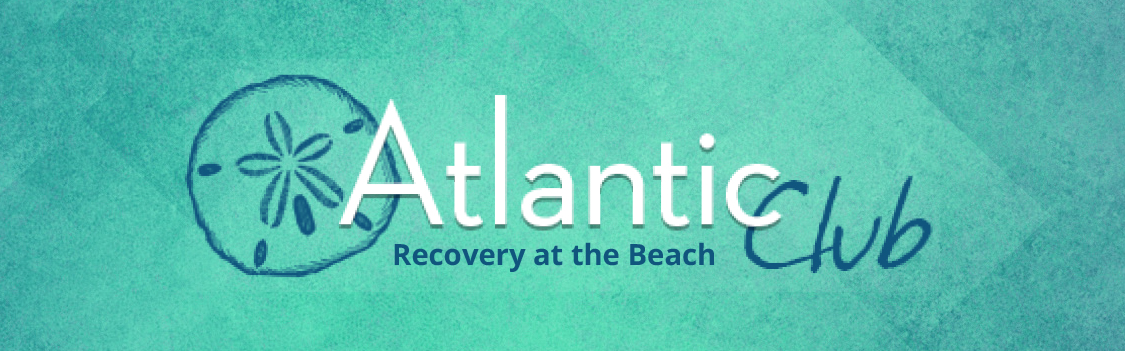  JOIN US FRIDAY, APRIL 1ST 2022 AT 10:00AMCome dressed to get dirty!!We will be clearing our gardens and preparing for planting and planting scrumptious spring vegetables.We will clean the grounds and powerwash the building! Help us clean and scrub all outdoor furniture!Coffee, Water and Donuts provided! 